Szenzoros és mozgásos élmények kérdőíve(3–6 évesek jellemzésére)Kitöltési útmutatóA kérdőív gyermekek érzékelésével (pl. hallás, látás, ízlelés) és mozgásával kapcsolatos állításokat tartalmaz. Kérjük, hogy az állítások mellett található 5 válaszlehetőség közül jelölje be azt az egyet, amelyik leginkább jellemző a gyermekre.  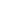  A gyermek neme:        lány            fiú    Születési ideje: __________ év ________________ hó  Milyen kapcsolatban van a gyermekkel:          Anya             Apa            Más:________________________                                                                                                                  Köszönjük, hogy a kérdőív kitöltésével segítette munkánkat!Kiegészítő adatok a gyermekről és a családrólA gyermek születéskori adatai: betöltött terhességi hetek száma:_________  súly:_________ grammVolt-e valamilyen komplikáció a szülés kapcsán?  nem      igen - ha igen, mi: _______________Van-e a gyermeknek valamilyen krónikus betegsége (pl. CP, epilepszia, asztma, valamilyen gasztrointesztinális szindróma)?  nincs      van - ha van, mi: _________________________Van-e a gyermek életében valamilyen komolyabb családi miliő konfliktus vagy krízis állapot (pl. elhanyagolás, bántalmazás, gyász, halmozottan hátrányos helyzet)?  nincs      van - ha van, mi: _______________________________________________________________________Kezessége:  jobb   bal    kevert/kialakulatlan;      Szemüveges-e:  nem      igenAz anya legmagasabb iskolai végzettsége:  8 osztálynál kevesebb 	 8 osztály         	 szakmunkásképző/szakiskola  	  érettségi		  	főiskola/egyetem    A családban nevelkedő gyermekek száma:______ főAz előzetesen elkészült szakvélemények vagy a saját diagnosztikus munka alapján melyik kategóriába sorolható be a gyermek (több is választható): Értelmi fogyatékosság  A társas (pragmatikai) kommunikáció zavara Autizmus spektrum zavar         	 Figyelemhiányos / hiperaktivitás zavar	 Specifikustanulási zavar Motoros jártasság zavarai Tik zavarok Magatartási zavarok (pl. beilleszkedési vagy oppozíciós zavar) Jellegzetesen gyermekkorban kezdődő emocionális zavarok (pl. szeparációs szorongás, fóbiás szorongás, szociális szorongás, testvér rivalizáció)A szocializáció jellegzetesen gyermek- és serdülőkorban kezdődő zavarai (pl. elektív mutizmus, kötődési zavar)Szenzoros feldolgozási zavar (SPD)Táplálkozási és étkezési nehézségekÜrítési nehézségekEgyéb: ___________________________________________________________________________Kap-e a gyermek bármilyen fejlesztést/terápiát? Ha igen, milyet, milyen rendszerességgel és mióta?A gyermekkel kapcsolatos bármilyen észrevétel, megjegyzés:Szinte soha nem jellemzőRitkán jellemzőHol így, hol úgyGyakran jellemzőMajdnem mindig jellemzőHALLÁS1. Nagyon megzavarja, viselkedésében láthatóan eltéríti az erős hang (pl. porszívó, hajszárító, kutyaugatás, ajtócsapódás).123452. Kezével befogja a fülét, hogy megvédje magát a zajoktól.123453. Élvezi a különös hangokat, zajt csap csak azért, hogy zaj legyen. 123454. Szereti a verseket, mondókákat.123455. Szereti, ha játék közben állandó hanginger éri.123456. Nyugtalanná válik vagy zavart lesz a viselkedése, ha sok a zaj körülötte.123457. Élvezi a zenét. 123458. Megnyugtatja a zenehallgatás. 123459. Figyelmen kívül hagyja a hirtelen, váratlan zajokat, pedig a hallásával nincs probléma.1234510. Az adott helyzethez képest túl hangos.1234511. Ügyes a hallási figyelmet igénylő játékokban, mint pl. a „Repül a, repül a …”1234512. Ügyes a ritmikus mozgást igénylő játékokban, mint pl. „Előre a jobb kezedet, utána hátra.”1234513. Ha a nevén szólítják, nem reagál, pedig a hallása biztosan rendben van.1234514. Bizonyos kifejezéseket, különleges szavakat, szókapcsolatokat ismételget.1234515. Élvezi az erős hangrezgéseket (pl. szívesen megy közel egy nagy hangfalhoz). 1234516. Nem tud koncentrálni a feladatára vagy a játékra háttérzajban (pl. rádió, tv hangja, hűtőszekrény, légkondicionáló búgása).1234517. Az enyhébb monoton zajforrásokat (pl. óraketyegés, irányjelző kattogása az autóban) nehezen tudja megszokni.1234518. Elviselhetetlen számára egy már nem túl erős zaj vagy hang is.1234519. Erős és durva hangingerre könnyebben elalszik.1234520. Nehezen viseli a zajos tereket (játszótér, étterem, koncert, bevásárlóközpont).12345Szinte soha nem jellemzőRitkán jellemzőHol így, hol úgyGyakran jellemzőMajdnem mindig jellemzőLÁTÁS1. Az éles és erős fények még az után is zavarják, hogy mások már hozzászoktak.123452. Eltakarja a szemét vagy hunyorog, hogy megvédje a szemét a fénytől.123453. Gyenge fényben szeret játszani vagy dolgozni.123454. Az élénk színű vagy a mintás ruhákat kedveli (másokon és önmagán).123455. Egy tárgy apró részletei jobban lekötik a figyelmét, mint maga a tárgy. 123456. Erősen villódzó fényeket szinte megigézve néz.123457. Szereti hosszan nézegetni a forgó vagy mozgó tárgyakat.123458. Szeret sötétben lenni.123459. Ujjait vagy tárgyakat mozgat a szeme előtt.1234510. A többieknél jobban megijed az éles villanó fényektől, a villámlástól. 1234511. Amikor keres valamit, nehezen látja meg a többi dolog között (pl. a játékos fiókban/polcon).1234512. Feltűnően sűrűn becsukja a szemét.1234513. Szereti kapcsolgatni a villanyt. 1234514. Szereti a szeme sarkából figyelni a mozgó tárgyakat. 1234515. Jelentéktelen látási ingerek összezavarják, elterelik a figyelmét (pl. kép a falon, polcon lévő váza).1234516. Valamilyen látási ingerre hirtelen, szinte érthetetlen széteső viselkedéssel (pl. hirtelen kitörő dührohammal vagy visszahúzódással) reagál.1234517. Megkésve reagál látási ingerekre.1234518. Észreveszi a környezet minden apró változását.1234519. Nem szeret sötétben lenni.1234520. Elbűvölik a tükörképek, tükröződések, árnyékok.1234521. A különböző színű ételek nem érinthetik egymást, mert úgy nem tudja megenni őket.12345TAPINTÁS1. Gondozás-ápolás közben valamilyen jelét adja annak, hogy ez kényelmetlen, kelle-metlen a számára (pl. sír vagy küszködik hajvágás, arcmosás, körömvágás közben).123452. Érintésre érzékenyen vagy agresszíven reagál.123453. Bizonyos anyagokból készült ruhák viselésétől húzódozik (túl bolyhos, szúrós, „csikizős”).123454. Nem szeret mezítláb lenni, különösképpen füvön vagy homokban.123455. Meleg időben is szívesen veszi, ha testét vékony ruha fedi.123456. Megdörzsöli vagy megvakarja a bőrét ott, ahol másvalaki megérintette.123457. Bizonyos anyagok vagy felületek érintését kerüli, nem szeret „piszkos” anyagokkal játszani (pl. homokozni, sarazni, tésztát gyúrni, gyurmázni).123458. Szükségét érzi annak, hogy megérintsen minden felületet vagy játékot.123459. Ha piszkos lesz a keze vagy az arca, azt azonnal le kell törölni. 1234510. Mintha nem érezne fájdalmat, amikor megüti vagy megsérti magát.1234511. Nehezen viseli, ha tömegben, szoros testközelségben kell lennie másokkal (pl. zsúfolt közlekedési eszközön, sorban állásnál).12345Szinte soha nem jellemzőRitkán jellemzőHol így, hol úgyGyakran jellemzőMajdnem mindig jellemző12. Nem igazítja meg a lecsúszott nadrágot vagy a megtekeredett ruhát.1234513. Az alváshoz súlyos paplanra, takaróra van szüksége.1234514. Megnyugtatja a vastagabb, szorosabb ruházat.1234515. Játék közben sokat ütközik, durván játszik – pedig nem is dühös.1234516. Ütögeti, harapja magát, ha ideges.1234517. Szereti a vibráló érzést, rezgést a bőrén (pl. mosógép, hangfal).1234518. Úgy tűnik, hogy nem érzi meg az érintést, ha közben néz vagy hallgat valamit.1234519. Nem szeret garbót, sálat, viselni. A nyakát a legnagyobb hidegben sem védi, takarja.1234520. Túlzott reakciót mutat egészen kicsi fájdalomingerre is (pl. dühroham, keserves sírás).12345MOZGÁS1. Elkerüli a hintát. 123452. Forgó mozgás során (körhintán vagy forgószékben) rosszullétről panaszkodik.123453. Önkéntelenül himbálózik a széken ülve vagy a padlón állva (például tévénézés közben).123454. Élvezi a ritmusos aktivitásokat (pl. hintázás, táncolás).123455. Körbe-körbe pörög, forog a saját tengelye körül.123456. Gyenge az izomtónusa („puha” az izomzata).123457. Mozgása merev, darabos, nem túl hajlékony.123458. Nagyon megijed, ha hirtelen a magasba emelik.123459. Járás közben csattog a talpa, mintha a lábai nehezek lennének.1234510. Lassú a tempója különféle tevékenységekben.1234511. Annyira sokat mozog (izeg-mozog, képtelen egy helyben megülni, fészkelődik), hogy ez akadályozza napi rutinfeladatai (pl. öltözködés, étkezés) elvégzésében. 1234512. Rövid idő után vált tevékenységet, és emiatt játékát is megszakítja.1234513. Csapkod, „repked” a kezével, különösen, ha izgatott.1234514. Nincs veszélyérzete, balesetezésre hajlamos.1234515. Egyedül vagy kis segítséggel sem tud tisztálkodni (mosakodni, fürödni, fogat mosni).1234516. Szeret fel-alá vagy körbe-körbe futkosni.1234517. Nehézséget jelent számára a kezeivel finom, pontos mozgásokat végezni (pl. apró tárgyakat rakosgatni).1234518. Előfordul, hogy véletlenül lever, leejt, kiönt dolgokat.1234519. A játszótéren elkerüli a mászókákat és a mozgó, forgó eszközöket.1234520. Lábujjhegyen jár.1234521. Bizonytalan, ha lépcsőn jár.12345Szinte soha nem jellemzőRitkán jellemzőHol így, hol úgyGyakran jellemzőMajdnem mindig jellemzőÍZLELÉS ÉS SZAGLÁS123451. Csak bizonyos ízeket hajlandó elfogadni.123452. Kedveli az erőteljes (pl. csípős, fűszeres, savanyú) ízű ételeket.123453. Úgy tűnik, hogy számára minden étel ugyanolyan ízű.123454. Ódzkodik egyes ételek ízétől, bár azok tipikus gyermekételek.123455. Bizonyos ízek szokatlan hatással vannak rá.123456. Jól emlékszik ízekre.123457. Megpróbál megízlelni vagy megnyalni tárgyakat vagy embereket.123458. Nehezen ismeri fel az ízeket.123459. Úgy tűnik, hogy nem érzi az ízeket, ha közben néz vagy hallgat valamit.1234510. Bizonyos szagok szokatlan hatással vannak rá.1234511. Nagyon érzékeny a szaglása: sokféle szagot, illatot meg tud különböztetni egymástól.1234512. Zavarja, ha mások illatszert, parfümöt viselnek.1234513. Szeret bizonyos intenzív illatokat, szagokat (pl. parfüm, virág).1234514. Megszagolja a tárgyakat játék vagy más tevékenység során.1234515. Sóvárog bizonyos szagok után.1234516. Nagyon érdekli mások illata (pl. a hajuké, leheletüké).1234517. Gyengébb szagok is erős reakciót váltanak ki belőle.1234518. Nehezen ismeri fel a szagokat.1234519. Az orrát ütögeti, ha valami kihozza a sodrából. 1234520. Túlzottan érzékeny az ételek hőmérsékletére. Csak bizonyos hőmérsékletű ételeket hajlandó megenni.1234521. Gyakran megenne olyan dolgokat is, amelyek nem étkezés céljára szolgálnak.1234522. Azt szereti, ha teletömi a száját mindenfélével.1234523. Nem szeret bizonyos fajta (rágós, ropogós, pépes, apró darabos stb.) ételeket enni, láthatóan az állaguk miatt.1234524. Szinte kifordul a szájából bizonyos ételféle, például petrezselymes ételtől undorodik, öklendezni kezd.1234525. Csak bizonyos állagú ételeket hajlandó megenni.1234526. Nem ehető dolgokat rág vagy szopogat (pl. tollvéget, kupakot).1234527. Öklendezik, ha az evőeszköz belülről a szájához ér.1234528. A fogorvosnál vagy fogmosásnál erős érzékenységet mutat.1234529. Ha a szája környékén gyulladás van, azt állandóan nyalogatja, vakargatja, harapdálja.12345Szinte soha nem jellemzőRitkán jellemzőHol így, hol úgyGyakran jellemzőMajdnem mindig jellemzőÖNSZABÁLYOZÁS ÉS TÁRSAS KAPCSOLATOK1. Dühkitörései vannak.123452. Ingerekkel teli környezetben nem tud a saját dolgára figyelni.123453. Kedveli az ismétlődéseket, a bejósolható történéseket.123454. Igen nehéz megnyugtatni.123455. Nehezen alszik el, fél óránál többet kell altatni.123456. Éjszakai alvása nyugtalan, többször kell felkelni hozzá.123457. Könnyen megijed és összerezzen hétköznapi helyzetekben is.123458. Nehezen váltja át a figyelmét egyik dologról a másikra.123459. Szükségtelenül bonyolultan csinál dolgokat: lassan mozog, húzza az időt, szöszmötöl.1234510. Csökönyös és kevéssé együttműködő.1234511. Nem tud elmélyülni a játékban, mert elterelik az új ingerek.1234512. Nagyon szeret „apás/durvább játékokat” játszani, mint a birkózás, lovagoltatás.1234513. Képtelen bármire is várakozni, teljesen kiborul egy ilyen helyzettől.1234514. Ideges, türelmetlen, nyugtalan.1234515. Kellemetlenül tapadós. 1234516. Egyik játéktól a másikig kapkod.1234517. Nincs tudatában a saját testéből érkező szükségleteknek (pl. éhség, teltség). 1234518. Meg tud nyugodni izgalmas játékok után, például abba tudja hagyni a nevetést, amikor a vicces eseménynek vége van, vagy be tudja fejezni a kergetőzést.1234519. Úgy érint meg embereket vagy tárgyakat, hogy az zavaró mások számára.1234520. Életkorának megfelelő szintű utánzásra nem könnyen vehető rá.1234521. Bárkivel elmegy, akár idegenekkel is.1234522. Túlzottan nehezen válik el a szülőktől.1234523. Nem játszik más gyerekekkel: visszavonul vagy agresszívvé válik.1234524. Egyáltalán nem érdeklik a szabályok, fütyül rájuk.1234525. Kerüli a szemkontaktust, inkább elfordul az emberi arctól.1234526. Széttöri a játékokat, rombol.1234527. Ritkán látszik felhőtlenül boldognak.1234528. Új emberektől, ismeretlen helyzetektől erősen szorongóvá, riadttá válik. 1234529. Nagyobb áruházban figyelni kell rá, mert elkeveredik a sok ember, a sok polc között.1234530. Nem nagyon kedveli a csoportos helyzetekben való részvételt, szívesebben van egyedül.1234531. Szükség esetén tud segítséget kérni a felnőttektől.12345